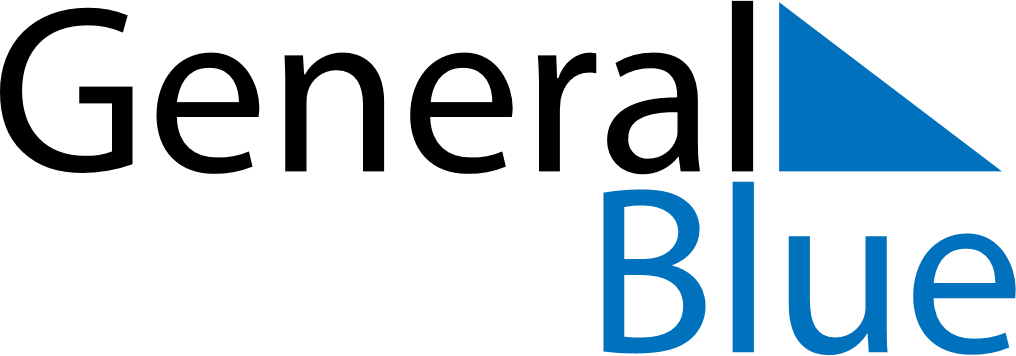 Weekly CalendarApril 7, 2019 - April 13, 2019Weekly CalendarApril 7, 2019 - April 13, 2019Weekly CalendarApril 7, 2019 - April 13, 2019Weekly CalendarApril 7, 2019 - April 13, 2019Weekly CalendarApril 7, 2019 - April 13, 2019Weekly CalendarApril 7, 2019 - April 13, 2019SUNDAYApr 07MONDAYApr 08MONDAYApr 08TUESDAYApr 09WEDNESDAYApr 10THURSDAYApr 11FRIDAYApr 12SATURDAYApr 13